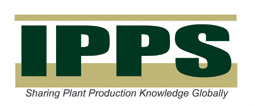  				 Western Region's 58th Annual Meeting    October 17th-20th, Wilsonville, OregonExhibit at IPPS 2017 and gain direct access to Western Region top propagators and growers.  The 2017 meeting is presented in an open floor format with Exhibitor tables and displays located on the main foyer of the meeting.  This allows for maximum time and exposure to IPPS members. Please direct any questions to:Melanie Miller			            Sarah BrackmanPhone: 971-237-9786			            Phone: 360-292-5326Email: mmiller@obcnw.com                          mail: sbrackman@biosafesystems.comDanny TakaoPhone: 559-351-0318dtakao@takaonursery.comPlease visit our website www.ippswr.org for more information and complete meeting registration.IPPS 2017 EXHIBITOR RESPONSE FORMExhibitor fee is $350.00.  Exhibitor fee includes 6’ Table in main foyer; recognition on signage at meeting; verbal recognition each day prior to lecture commencement.  Conference fees and tours not included and must be registered for separately.    Company Name: _______________________________________Street Address: ________________________________________City, State, Zip: ________________________________________Website: _________________________________Contact: _________________________________Title: ___________________________________Phone: __________________________________Fax: ____________________________________Email: __________________________________Please submit your completed form with your check or credit card information to:	Gail Gredler			Phone: 503-580-2960	IPPS Western Region		Fax: 503-362-1353	945 Grandview Place		Email: ggredler@comcast.net	Salem, OR  97304 Please make checks (in US Funds Only) payable to:  IPPS Western Region OR pay by credit card - Visa or MasterCard onlyName on the Card: _________________________________________ Expiration Date: ___________________________________________Card Number: ____________________________sec code__________ Signature: ________________________________________________The hotel address for sending exhibitor materials:Wilsonville Holiday Inn25425 SW 95th Ave.Wilsonville, Oregon 97070503-682-2211
***Please note*** Exhibit displays and materials are the sole responsibility of the exhibitors.  IPPS is not responsible for any exhibit items that are lost or stolen from exhibit area.